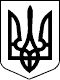 УКРАЇНАПЕТРІВСЬКА СЕЛИЩНА РАДАКІРОВОГРАДСЬКОЇ ОБЛАСТІРозглянувши пропозицію Петрівського селищного голови Тилик С.О. від 22 січня 2021 року № 01-17/140/1, заяву громадянки Шарко Наталії Миколаївни від 24.12.2020 року № 4564/01-23 «Про надання дозволу на розробку проекту землеустрою щодо відведення земельних ділянок у приватну власність громадянці Шарко Наталії Миколаївні», проект рішення селищної ради, оприлюднений 29.12.2020 року, відповідно до статті 26 Закону України «Про місцеве самоврядування в Україні», статей 12, 118, 121, 122  Земельного кодексу України, на підставі висновків та рекомендацій постійної комісії селищної ради з питань земельних відносин, архітектури, містобудування, будівництва, природокористування, розвитку населених пунктів, раціонального використання місцевих природних ресурсів, екологічної безпеки, комунальної власності, житлово-комунального господарства, промисловості, підприємництва, енергозбереження, транспорту, зв’язку, торгівлі, приватизації майна, житла, землі від 22 січня 2021 року № 59, селищна радаВИРІШИЛА:1. Надати дозвіл на розробку проекту землеустрою щодо відведення земельних ділянок у приватну власність громадянці Шарко Наталії Миколаївні, за адресою: вулиця Богдана Хмельницького, 24б, село Новий Стародуб, орієнтовною площею 0,3700 га, у тому числі 0,2500 га - для будівництва та обслуговування житлового будинку, господарських будівель та споруд (присадибна ділянка), код КВЦПЗ 02.01, із земель житлової та громадської забудови комунальної власності та 0,1200 га - для індивідуального садівництва, код КВЦПЗ 01.05, із земель сільськогосподарського призначення комунальної власності, в межах населеного пункту, на території Петрівської селищної територіальної громади  Кіровоградської області.2. Остаточну площу земельної ділянки буде визначено при затвердженні проекту землеустрою.Петрівський селищний голова                                                  Світлана ТИЛИК28300, вул. Святкова 7, смт Петрове, Петрівський р-н., Кіровоградська обл.тел./факс: (05237)  9-72-60,  9-70-73 е-mail: sel.rada.petrovo@ukr.net код в ЄДРПОУ 0436419928300, вул. Святкова 7, смт Петрове, Петрівський р-н., Кіровоградська обл.тел./факс: (05237)  9-72-60,  9-70-73 е-mail: sel.rada.petrovo@ukr.net код в ЄДРПОУ 0436419928300, вул. Святкова 7, смт Петрове, Петрівський р-н., Кіровоградська обл.тел./факс: (05237)  9-72-60,  9-70-73 е-mail: sel.rada.petrovo@ukr.net код в ЄДРПОУ 0436419928300, вул. Святкова 7, смт Петрове, Петрівський р-н., Кіровоградська обл.тел./факс: (05237)  9-72-60,  9-70-73 е-mail: sel.rada.petrovo@ukr.net код в ЄДРПОУ 0436419928300, вул. Святкова 7, смт Петрове, Петрівський р-н., Кіровоградська обл.тел./факс: (05237)  9-72-60,  9-70-73 е-mail: sel.rada.petrovo@ukr.net код в ЄДРПОУ 04364199ЧЕТВЕРТА СЕСІЯЧЕТВЕРТА СЕСІЯЧЕТВЕРТА СЕСІЯЧЕТВЕРТА СЕСІЯЧЕТВЕРТА СЕСІЯВОСЬМОГО СКЛИКАННЯВОСЬМОГО СКЛИКАННЯВОСЬМОГО СКЛИКАННЯВОСЬМОГО СКЛИКАННЯВОСЬМОГО СКЛИКАННЯРІШЕННЯРІШЕННЯРІШЕННЯРІШЕННЯРІШЕННЯвід22 січня 2021 року№300/8смт Петровесмт Петровесмт Петровесмт Петровесмт ПетровеПро надання дозволу на розробку проекту землеустрою щодо відведення земельних ділянок у приватну власність громадянці Шарко Наталії Миколаївні